Урок обучения грамоте                                                                                 Учитель  - Метелкина Ольга БорисовнаТема:   Моделирование – основа грамотного письма.Тип урока: урок решения  конкретно-практических задачЦели: закрепить и проверить сформированность умения детей работать со звукобуквенной  моделью слова; формировать у учащихся механизмы самоконтроля; развивать монологическую речь.1.Орг. момент– Готовы вы начать урок?- Что ждёте от сегодняшнего урока?- С каким настроением пришли на урок?Давайте улыбнёмся друг другу, я думаю, что сегодняшний урок принесёт нам всем радость общения друг с другом. Я желаю вам успехов и творческих удач.2. Актуализация опорных знаний- На уроках мы работаем со словом. Из чего состоят слова? (Из звуков речи).- На какие две группы делятся звуки  речи? (На гласные и согласные).- Расскажите все о гласных звуках.(Ртораскрыватели, бывают ударные и безударные, образуют слог).- Расскажите все о согласных звуках. (Ртосмыкатели, бывают звонкие и глухие, твердые и мягкие).3. Работа с моделью слова- Что изображено на доске?(Модель слова)- Расскажите все об этом слове. Как бы вы научили других?-Можно ли точно назвать это слово? (Нельзя)- Почему? ( можно подобрать несколько слов)Посмотрите на доску, можно определить к какому слову относится каждая из этих моделей? (можно)(модель- слово  с  док - вом )Догадались, с моделью какого слова мы работали?(февраль)4. Постановка учебной задачи-Для чего мы работаем над звуковой моделью, выделяем звуки, даем характеристику?(Грамотно писать , понимать прочитанное)- С какими заданиями вы можете справиться?(Составить модель слова, составить высказывание,   прочитать текст, исправить ошибки,)5. Рр. Работа с высказыванием.- Составьте высказывание со словом «февраль»- Составьте схему этого высказывания.6. Орфографическая работа.Работа с текстом.- Авосик составил рассказ и записал его.-Прочитайте и скажите – все ли он выполнил правильно? (нет)- Исправьте его ошибки.- Как вы думаете, каких знаний не хватило Авосику, чтобы правильно выполнить задание?(Не знает орфограмм, как обозначается мягкость согласных на письме, не знает как пишутся некоторые буквы.)7 .Постановка перспективной задачи.-Какое время года постарался описать Авосик?( приход весны) -Многие художники тоже описывают это время года, но только не словами, а изображают весну в своих работах.Одна из таких картин «Грачи прилетели» автор Алексей Саврасов.Мы с вами станем постарше и научимся писать сочинения по картинам известных художников.Но  это будет не скоро.8. Работа с деформированным текстом.А  сейчас я предлагаю вам послушать одну историю. Произошла она с героем, которого мы хорошо знаем.Но что-то история эта не совсем понятна.- Что же нужно нам сделать?(поменять местами предложения)-А можно ли быстро справиться с этой работой?( Да, если работать вместе)- Я предлагаю вам поработать в группах.9.Работа с текстом. Прием «Инсерт»- За какими птичками обычно охотятся кошки?(текст «Воробьи – воробышки»  читают  2 ученика)-Была ли в этом тексте информация, которую раньше вы не знали?- Какая?10. Итог. Рефлексия учебной деятельности-Как вы считаете, с какими заданиями сегодняшнего урока вы справились хорошо?- Какое задание показалось наиболее  сложным?- Какие знания использовали на уроке для выполнения заданий?Слово состоит из 6 звуков.В этом слове 2 слога, ударение на 2-ой слог.1 слог -3 звука, 2 слог -3 звукаХар-ка каждого звука.Индивидуальная работаИД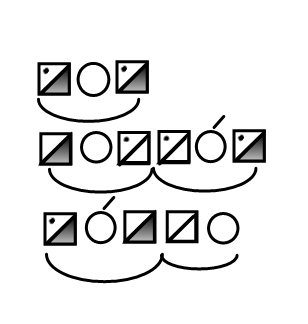 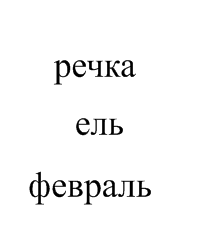 ИДРабота в парах.Исправление ошибок на доске(документ камера)Работа в группах.Проверка – лист с текстом от каждой группы на доске.Я хочу похвалить своих      одноклассников…